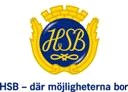 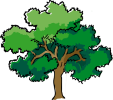 ORDNINGSREGLER  HSB:s Brf EKEN i Järfälla Buller med mera  Till den inre miljön bidrar vi alla genom att ej störa grannar med högljutt buller som till exempel hög ljudnivå på radio/stereo, TV, dataspel eller borrning i väggar. Detta gäller speciellt mellan kl. 21.00 – 07.00.  VISA HÄNSYN! Din granne kanske inte har samma smak beträffande musik och TV-program som Du har.  Husdjur  Rastning av husdjur skall ske utanför föreningens område. Inom området skall alla husdjur hållas kopplade – detta gäller även katter. I områdets närhet finns en hundrastgård. Piskning/ Vädring  Piskning och vädring av t ex mattor och sängkläder får ej ske från fönster eller utanför balkongräcken.  Använd piskställningarna på gården.  Trafik  Bilkörning är endast tillåten för i- och urlastning samt för rörelsehindrade. Maximal tid att parkera för ovanstående ändamål är 10 minuter, vilket är avtalat med EuroPark.Undantag är endast utryckningsfordon samt de för fastigheten nödvändiga fordonen.  Parkering/ Garage  Parkeringsförbud gäller i hela området med undantag för markerade och hyrda P-platser.  Gästparkering finns med P-automat och/eller via Apcoas parkerings-app utanför garagets nedre plan, Stråvägen 2.  När det gäller garage är det inte tillåtet att använda sin garageplats till förvaring av bildäck samt annat material. Belysning  Trapphus och tvättstugor har sensorstyrd LED-belysning. Vänligen se till att släcka belysning i cykelrum och källarförråd samt matkällarförråd, efter besök.Övrigt:  Balkonglådor skall hängas på insidan av balkongräcket.  Mata inte fåglar på balkongerna.  Sortering av mat, -och restavfall i särskilda kassuner placerade på tre olika platser i området (utanför återvinningsrummet, vid vändplanen Axvägen 4 samt nedfarten mellan Stråvägen 3 och Axvägen 2). Matavfall i kassun märkt ”matavfall” och restavfall i kassun märkt ”restavfall”. Observera att kassun för matavfall är låst. Använd samma nyckel som för återvinningsrummet.Grovsopor, returpapper elektronik, batterier lampor och lysrör mm i resp behållare i garagets övre plan, Stråvägen 2 (Återvinningsrummet)Sortering av glas i respektive behållare för färgat och ofärgat glas utanför tvättstugornaFör tvättstugor finns speciella regler anslagna i resp. tvättstuga.  Det är ej tillåtet att ställa cyklar och barnvagnar i entréer och trappuppgångar. Använd cykelrum/cykelhus och barnvagnsrum. Se till att DÖRRARNA ÄR STÄNGDA när Ni lämnar lokalen.  HSB Brf Eken - FÖRVALTNING  Föreningens förvaltning handhas av en styrelse som väljs av medlemmarna vid föreningens årsstämma. Stämman äger vanligtvis rum under maj månad.  Styrelse  Styrelsemedlemmarnas namn, funktion, adress och telefonnummer finns anslaget i husens entréer. Styrelsen sammanträder som regel 1 gång per månad.  Fastighetsskötsel  Fastighetsskötseln ombesörjes av HSB Stockholm enlig särskilt avtal.  Förvaltare för vår förening är för närvarande Daniel Ericsson, men vi kommer inom kort att få en ny förvaltare. Felanmälan  Fel som kräver serviceåtgärd skall anmälas till FELANMÄLAN – telefonnummer 010-442 50 00  Fel som inträffar på annan tid och som kräver omedelbar åtgärd skall anmälas till Jourmontören. Nummer finns i porten. Fel på våra hissar anmäls dygnet runt till Amsler Hiss. Telefonnummer till felanmälan finns på anslagstavlan samt dekal i hissen.Nycklar  Samtliga nycklar är av märket KABA-TITAN. Detta nyckelsystem är kopieringsskyddat, vilket innebär att Du vid nyanskaffning av lägenhetsnyckel måste beställa denna på HSB-kontoret.  TV och Bredband Föreningen är gruppanslutet till både bredband och FiberTV via FiberLan. Leverantör är Telenor. Till varje lägenhet ingår en digitalbox samt en bredbandsrouter. Denna tjänst ingår i månadsavgiften. Inglasning av balkonger  För att glasa in balkongen krävs bygglov från Järfälla Kommun, vilket ansöks och bekostas av den boende. Inget godkännande krävs av föreningen.